附件4遵义人才服务绿卡申请表填报单位： 遵义医科大学                           编号：备注：1.此表一式两份，用人单位、县（市、区）或市直主管部门各留存一份。      2.近期免冠一寸彩照，jpg格式。附件5附件6遵义人才服务绿卡信用卡介质线上自助申办流程1.点击贵州银行统一发送的手机短信链接或微信链接进入申请信用卡页面2.点击“信用卡申请”              3.在热门卡片中点击“遵义人才服务绿卡”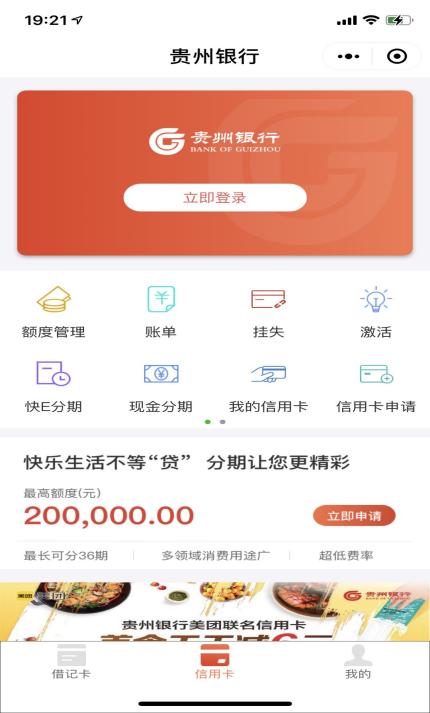 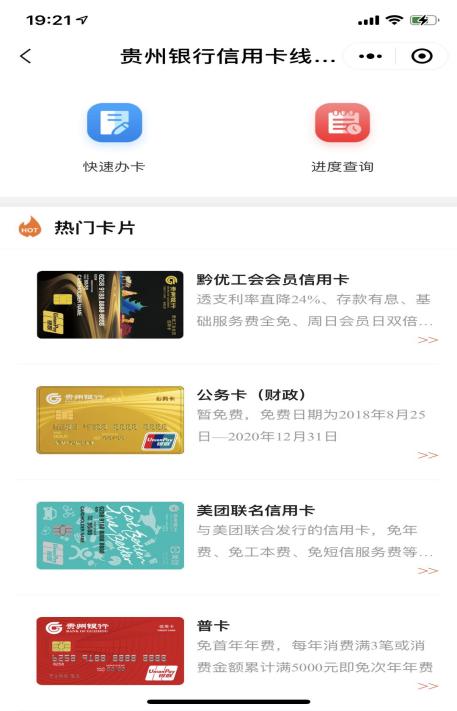  4. 点击“立即申请”                       5.填写申请资料并提交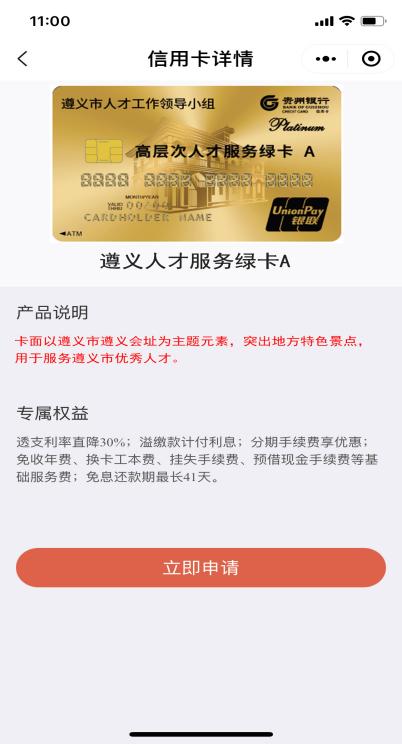 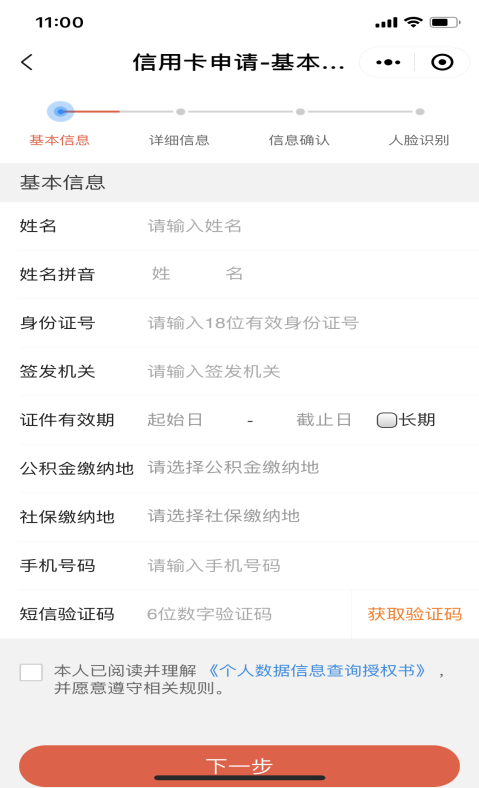 卡面样式如下：   A类卡  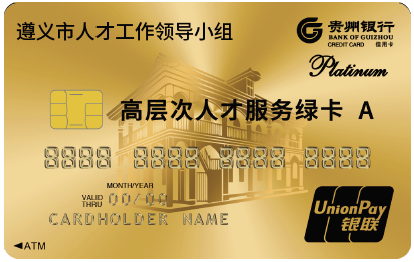   B类卡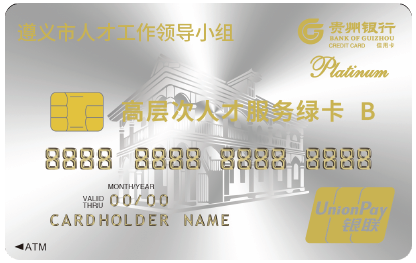 基本情况姓名姓名性别民族照片基本情况学历学历学位学位照片基本情况身份证（护照）号身份证（护照）号身份证（护照）号照片基本情况个人联系方式个人联系方式个人联系方式照片基本情况家庭详细住址家庭详细住址家庭详细住址照片基本情况工作单位及职称职务工作单位及职称职务工作单位及职称职务遵义医科大学****学院 教授 教师遵义医科大学****学院 教授 教师遵义医科大学****学院 教授 教师遵义医科大学****学院 教授 教师遵义医科大学****学院 教授 教师遵义医科大学****学院 教授 教师基本情况单位人才服务专员单位人才服务专员单位人才服务专员周涯周涯人才服务专员联系方式人才服务专员联系方式人才服务专员联系方式0851-28643510申请绿卡类型申请绿卡类型申请绿卡类型申请绿卡类型A卡□                   B卡□A卡□                   B卡□A卡□                   B卡□A卡□                   B卡□A卡□                   B卡□A卡□                   B卡□卡片介质类型卡片介质类型卡片介质类型卡片介质类型信用卡介质□             非信用卡介质□信用卡介质□             非信用卡介质□信用卡介质□             非信用卡介质□信用卡介质□             非信用卡介质□信用卡介质□             非信用卡介质□信用卡介质□             非信用卡介质□申请依据申请依据申请依据申请依据博士/教授或正高级   硕士/副教授或副高级博士/教授或正高级   硕士/副教授或副高级博士/教授或正高级   硕士/副教授或副高级博士/教授或正高级   硕士/副教授或副高级博士/教授或正高级   硕士/副教授或副高级博士/教授或正高级   硕士/副教授或副高级所在单位审核意见所在单位审核意见                （盖  章）                               年   月   日                （盖  章）                               年   月   日                （盖  章）                               年   月   日                （盖  章）                               年   月   日                （盖  章）                               年   月   日                （盖  章）                               年   月   日                （盖  章）                               年   月   日                （盖  章）                               年   月   日县（市、区）党委组织部或市直主管部门审核意见县（市、区）党委组织部或市直主管部门审核意见               （盖  章）                                       年   月   日               （盖  章）                                       年   月   日               （盖  章）                                       年   月   日               （盖  章）                                       年   月   日               （盖  章）                                       年   月   日               （盖  章）                                       年   月   日               （盖  章）                                       年   月   日               （盖  章）                                       年   月   日               （盖  章）                                       年   月   日遵义人才服务绿卡申请人员汇总表遵义人才服务绿卡申请人员汇总表遵义人才服务绿卡申请人员汇总表遵义人才服务绿卡申请人员汇总表遵义人才服务绿卡申请人员汇总表遵义人才服务绿卡申请人员汇总表遵义人才服务绿卡申请人员汇总表遵义人才服务绿卡申请人员汇总表遵义人才服务绿卡申请人员汇总表遵义人才服务绿卡申请人员汇总表汇总单位（盖章）：                                                                                  填报时间：    年    月    日汇总单位（盖章）：                                                                                  填报时间：    年    月    日汇总单位（盖章）：                                                                                  填报时间：    年    月    日汇总单位（盖章）：                                                                                  填报时间：    年    月    日汇总单位（盖章）：                                                                                  填报时间：    年    月    日汇总单位（盖章）：                                                                                  填报时间：    年    月    日汇总单位（盖章）：                                                                                  填报时间：    年    月    日汇总单位（盖章）：                                                                                  填报时间：    年    月    日汇总单位（盖章）：                                                                                  填报时间：    年    月    日汇总单位（盖章）：                                                                                  填报时间：    年    月    日序号姓名身份证（护照）号码个人联系电话（手机）现工作单位（全称）单位人才服务专员及联系方式申请依据申请绿卡
类型（A卡或B卡）卡片介质类型（信用卡或非信用卡）备注遵义医科大学周涯0851-28643510填表说明：                                                                                                                                   1.此表中的序号，需与电子照片序号一致；2.申请绿卡类型为“A卡”或“B卡”；3.卡片介质类型为“信用卡介质”或“非信用卡介质”。   填表说明：                                                                                                                                   1.此表中的序号，需与电子照片序号一致；2.申请绿卡类型为“A卡”或“B卡”；3.卡片介质类型为“信用卡介质”或“非信用卡介质”。   填表说明：                                                                                                                                   1.此表中的序号，需与电子照片序号一致；2.申请绿卡类型为“A卡”或“B卡”；3.卡片介质类型为“信用卡介质”或“非信用卡介质”。   填表说明：                                                                                                                                   1.此表中的序号，需与电子照片序号一致；2.申请绿卡类型为“A卡”或“B卡”；3.卡片介质类型为“信用卡介质”或“非信用卡介质”。   填表说明：                                                                                                                                   1.此表中的序号，需与电子照片序号一致；2.申请绿卡类型为“A卡”或“B卡”；3.卡片介质类型为“信用卡介质”或“非信用卡介质”。   填表说明：                                                                                                                                   1.此表中的序号，需与电子照片序号一致；2.申请绿卡类型为“A卡”或“B卡”；3.卡片介质类型为“信用卡介质”或“非信用卡介质”。   填表说明：                                                                                                                                   1.此表中的序号，需与电子照片序号一致；2.申请绿卡类型为“A卡”或“B卡”；3.卡片介质类型为“信用卡介质”或“非信用卡介质”。   填表说明：                                                                                                                                   1.此表中的序号，需与电子照片序号一致；2.申请绿卡类型为“A卡”或“B卡”；3.卡片介质类型为“信用卡介质”或“非信用卡介质”。   填表说明：                                                                                                                                   1.此表中的序号，需与电子照片序号一致；2.申请绿卡类型为“A卡”或“B卡”；3.卡片介质类型为“信用卡介质”或“非信用卡介质”。   填表说明：                                                                                                                                   1.此表中的序号，需与电子照片序号一致；2.申请绿卡类型为“A卡”或“B卡”；3.卡片介质类型为“信用卡介质”或“非信用卡介质”。   